The Gospel Of John:  John 3:22-30Thinking back on this week’s sermon, was there anything you heard for the first time or that caught your attention, challenged, or confused you? What can we learn about discipleship from Jesus’ example in verse 22?How were the baptisms of John and the baptisms of Jesus the same or different at this point?What more can you learn about the character of John the Baptist` from the account of his imprisonment in Matthew 14:3-12?People flocked to John the Baptist, yet he constantly turned that attention to Christ. What are some practical ways that we can grow in this sort of devoted humility?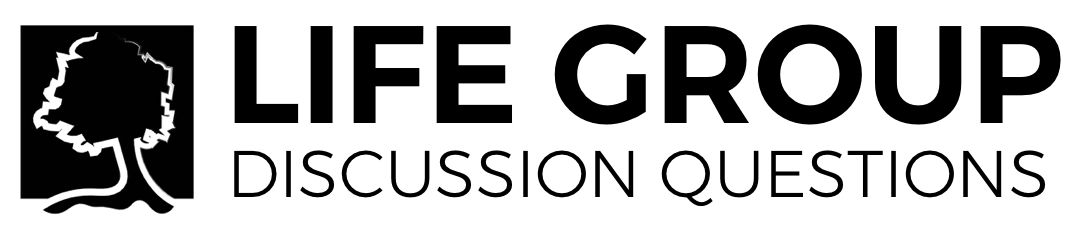 Read Ephesians 5:25-27 along with verse 29. Who is the groom, and who is the bride spoken of here? What impact does that have on your relationship with Christ?After reading this passage, culminating with John’s statement in verse 30, can you think of any ways churches risk making themselves greater and God less, even with the best of intentions? Make sure to take time this week to contact your fellow Life Group members. As our physical separation increases it becomes all the more important to be there for one another spiritually and emotionally.